MEGHÍVÓ
MŰVÉSZETI TALÁLKOZÓ AZ EGYETEMI SAJTÓ ÉRDEKÉBEN 

Tisztelettel meghívjuk a „Mutasd meg magad!” című,TOP-7.1.1-16-2016-H-044-2 azonosítószámú pályázat keretében rendezett,Művészeti találkozó az egyetemi sajtó érdekében rendezvényre!Helyszín: Széchenyi István EgyetemIdőpont: 2021.01.30. PROGRAM:12:00 – 12:05        Köszöntő		12:05 – 13:30        a hallgatói lapok létjogosultsága a magyar felsőoktatásban13:30 – 13:45 	szünet13:45 – 15:00	az egyetemi média és hírközlés újragondolása15:00 – 15:30	kötetlen beszélgetésA járványügyi helyzetre való tekintetettel a programon való részvevők létszáma korlátozott, ennek okán, a programon való részvétel regisztrációhoz kötött! Regisztrálni ide kattintva van lehetőség. Minden kedves érdeklődőt szeretettel várunk!	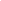 